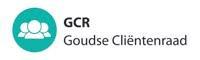 20 februari 2020 Zaal 2.03, Huis van de StadTijd: 10:30 - 12:30 Vaststellen agenda (10.30 - 10.40)Mededelingen  (10.40 - 10.45)Verslag en afspraken en besluitenlijst GCR-vergadering 16 januari 2020 (10.45 - 11.00) Ter vaststellingDirecteur Maatschappelijke Ontwikkeling (Thelma van Petersen) 11:00-11:30 uur. GASD zaken (11.30 – 11.45)
Voortgang Advies kadernota Sociaal Domein
W.v.t.t.k..Lopende GCR zaken 11.45 – 12.30
Plannen werkgroepen GCR Voortgang
Website voor leden GCR  Voortgang: ervaringen met gebruik ervan
Krantenberichtjes GCR. Voortgang.
Nieuwe brief leesgroep  Toelichting
Onafhankelijke Cliëntondersteuning Voortgang Carla
Goudawijzer VoortgangGroene Harthopper (Toelichting Carla)Sluiting (12.30)BijlagenAd 3Verslag GCR-vergadering 16 januari 2020
Afspraken en besluitenlijst GCR-vergadering 16 januari 2020Ad 5Agenda GASD vergadering 20 februari 2020 Verslag GASD vergadering 16 januari 2020 Overzicht van bijeenkomsten Kadernota SD 2020 2023Ad 6Werkplannen van werkgroepen
Brief LeesgroepOverigInformatieblad 5 GCR, februari 2020Advies RVVAgenda kadernota SDBijeenkomsten kadernota SD